Smlouva o dílo ev. č. DS201700940uzavřená dle § 2586 a násl. zák. č. 89/2012 Sb., občanský zákoníkI. Smluvní strany:Objednatel: 		statutární město Liberec Nám. Dr. E. Beneše 1 460 59 Liberec 1 IČ: 00 26 29 78 Zastoupené Tiborem Batthyánym, primátorem města, ve věcech této smlouvy zastoupené: Ing. Lucií Sládkovou, vedoucí odboru ekologie a veřejného prostoru /dále jen objednatel/ Zhotovitel: 		Bc. Patrik Blajer – Stavební a natěračské práce			V Cihelně 534			463 12 Liberec XXIII - Doubí			IČ: 03069532			Zastoupené Bc. Patrikem Blajerem/dále jen zhotovitel/ II. Předmět smlouvyZhotovitel se zavazuje, že na svůj náklad a na své nebezpečí provede níže specifikované dílo ve sjednané době. Objednatel se zavazuje dílo převzít a zaplatit cenu za jeho provedení.  III. DíloDílem se dle této smlouvy rozumí „Oprava kontejnerového stání a zřízení zábradlí na p. p. č. 1745 ve Vesci u ul. Chatařská.“ Předmět plnění zahrnuje tyto činnosti: zemní práce, včetně odstranění stávající abiotických prvků, provedení zatravňovací dlažby, instalaci obrub, obrubníků, odvodňovacích žlabů, pozinkové konstrukce ohraničení kontejnerového stání, umístění planěk z recyklátu a sloupků na zábradlí, výrobu a montáž otevíratelné brány, nátěr, drobné terénní úpravy, výsadby.Místem plnění předmětu díla je p. p. č. 1745 v k. ú. Vesec u Liberce, obec Liberec.Rozsah díla a bližší specifikace jsou uvedeny v cenové nabídce zhotovitele č. CN17014 v příloze č. 1, která je nedílnou součástí této smlouvy.IV. CenaCena za provedení díla je stanovena na základě cenové nabídky od zhotovitele č. CN17014 ze dne 18. 7. 2017. Jde o částku maximální a pevně stanovenou. Cena zahrnuje veškeré náklady zhotovitele nezbytné k řádnému, úplnému a kvalitnímu provedení díla. Cena díla činí:cena celkem bez DPH	144.362,00 KčDPH				  28.468,02 Kčcena celkem s DPH		172.830,02 KčObjednavatel se zavazuje tuto částku uhradit na základě faktury od zhotovitele po předání díla bez vad a nedodělků se splatností 30 dnů ode dne prokazatelného doručení objednateli. Při předání díla bude sepsán předávací protokol, který bude podepsán zástupci obou smluvních stran. Veškeré účetní doklady musejí obsahovat náležitosti daňového dokladu dle zákona č. 235/2004 Sb., o dani z přidané hodnoty, v platném znění. V případě, že účetní doklady nebudou mít odpovídající náležitosti, nebo pokud jejich přílohou nebude účastníky podepsaná kopie předávacího protokolu, je objednatel oprávněn zaslat je ve lhůtě splatnosti zpět zhotoviteli k doplnění, aniž se tak dostane do prodlení se splatností; lhůta splatnosti počíná běžet znovu od opětovného zaslání náležitě doplněných či opravených doklad.Zhotovitel podpisem této smlouvy prohlašuje, že prověřil skutečnosti rozhodné pro určení výše ceny plnění. Cena může být změněna pouze v souvislosti se změnou DPH. Objednatel je oprávněn odečíst cenu neprovedených prací vyčíslených podle nabídkového rozpočtu v případě snížení rozsahu prací. Cena nesmí být měněna v souvislosti s inflací české měny, hodnotou kursu české měny vůči zahraničním měnám či jinými faktory s vlivem na měnový kurs, stabilitou měny nebo cla. V. Doba provedení dílaZhotovitel se zavazuje dílo dle této smlouvy zrealizovat a předat bez vad a nedodělků v období od data nabytí účinnosti této smlouvy do 15. 9. 2017. Za okamžik splnění (provedení díla) se považuje den protokolárního předání dokončeného díla bez vad a nedodělků objednateli.Zhotovitel je povinen dílo dokončit a objednateli předat nejpozději poslední den lhůty  uvedené v této smlouvě. Prodloužení lhůty pro dokončení díla může zhotovitel požadovat pouze v případech, pokud dojde ke zpoždění postupu prací z kterékoli z následujících příčin:neplnění závazku ze smlouvy na straně objednatele z důvodu nedostatku finančních prostředků pro plynulé financování díla objednatelem;pozastavení prací z důvodů výhradně na straně objednatele (které nejsou důsledkem vnitřních poměrů, způsobu provádění díla či neplnění závazku ze strany zhotovitele);v důsledku působení vyšší moci, za kterou se pro účely této smlouvy považuje živelná pohroma, jakož i další nepředvídatelné a závažné okolnosti, které strany nezpůsobily, ani jim při vynaložení veškeré péče nemohly zabránit, a pro které nelze v provádění díla pokračovat a včas jej dokončit.VI. SankceV případě, že zhotovitel nedodrží termín dokončení díla dle čl. V, zaplatí objednateli smluvní pokutu ve výši 2.500 Kč za každý započatý den prodlení, pokud se strany ne-dohodnou jinak. V případě, že zhotovitel nepředá dílo ani v dodatečné 15 denní lhůtě po termínu dle čl. V., má objednatel právo od smlouvy odstoupit, přičemž nárok objednatele na smluvní pokutu není dotčen. V případě, že objednatel neuhradí fakturu za provedené dílo ve lhůtě dle čl. IV odst. 2, zaplatí zhotoviteli úrok z prodlení ve výši 0.05 % z dlužné částky za každý den prodlení. Objednatel není v prodlení s plněním své povinnosti platit cenu díla, pokud je zhotovitel v prodlení s plněním kterékoliv své povinnosti dle této smlouvy. Za prodlení s termínem odstranění vad a nedodělků se sjednává pokuta ve výši 2.500 Kč za každou vadu nebo nedodělek a den prodlení.Nenastoupí-li zhotovitel k odstranění reklamací v přiměřené lhůtě, sjednává se smluvní pokuta 2.500 Kč za každý započatý kalendářní den prodlení. Za přiměřenou lhůtu se považují 2 kalendářní dny.Sjednané smluvní pokuty nemají vliv na právo smluvních stran uplatnit nárok na celou náhradu škody vzniklé neplněním podmínek této smlouvy.VII. Povinnosti zhotoviteleZhotovitel je povinen provádět dílo samostatně, odborně a v souladu s touto smlouvou a platnými právními předpisy. Zhotovitel zodpovídá za škody jím způsobené při provádění díla nebo v souvislosti s prováděním díla, a to jak objednateli, tak třetím osobám. Zhotovitel nese riziko změny okolností ve smyslu ustanovení § 1765 občanského zákoníku. VIII. Místo plněníZhotovitel prohlašuje a podpisem této smlouvy stvrzuje, že je obeznámen s místem plnění a okolní situací místa plnění. Veškeré náklady související s předmětem a místem plnění, jeho provozem, údržbou až do doby předání díla jsou součástí ceny díla.Dodávku energií a přístup na místo plnění, jeho údržbu a bezpečný provoz zajistí na své náklady zhotovitel, který hradí veškeré poplatky vzniklé či související se spotřebou všech energií po dobu provádění díla, dále veškeré poplatky, náhrady škod či sankce vzniklé či vyměřené v souvislosti s místem plnění, jeho existencí a vlivem na okolí.Při provádění díla nesmí zhotovitel postupovat tak, aby došlo k ohrožení nebo ke škodě na životním prostředí a pokud dojde stavební činností k zásahu do životního prostředí imisemi, hlukem, znečištěním atd. je zhotovitel povinen neprodleně odstranit závadný stav, přijmout opatření ke snížení účinků a současně je povinen hradit škody, které v souvislosti se stavební činností na jednotlivých složkách životního prostředí vznikly. Zhotovitel je povinen zajistit čistotu v místě plnění a v jeho okolí, v případě potřeby zajistit čištění komunikací dotčených provozem zhotovitele, zejména příjezd a výjezd z místa plnění.Zhotovitel provede celkový úklid místa plnění a dotčeného okolí, provede likvidaci zařízení místa plnění do jednoho týdne od ukončení díla a jeho protokolárnímu předání objednateliIX. Spolupůsobení objednateleObjednatel se zavazuje dohodnutým způsobem spolupůsobit, provedené dílo převzít a zaplatit sjednanou cenu. Časové prostoje zaviněné objednatelem, které prokazatelně přeruší práce zhotovitele, jsou nezapočitatelné do prodlení plnění díla, a o tuto dobu se prodlužuje termín plnění díla. X. Záruky na díloDílo má vady, jestliže provedení díla neodpovídá výsledku určenému v této smlouvě, neodpovídá specifikaci v poptávce objednatele ze dne 23. 5. 2017 a cenové nabídce zhotovitele č. CN17014 ze dne 18. 7. 2017.Zhotovitel prohlašuje, že má uzavřené pojištění odpovědnosti za škody, vyplývající z jeho podnikatelské činnosti. Zhotovitel zodpovídá za to, že předmět díla bude proveden podle podmínek smlouvy a v souladu s obecně závaznými právními předpisy a normami platnými pro tento předmět díla a s požadavky veřejnoprávních orgánů, a že po dobu záruční doby bude mít vlastnosti dohodnuté v této smlouvě. Zhotovitel poskytuje na provedené celé dílo záruku v rozsahu 36 měsíců od dokončení a protokolárního předání díla objednateli.Objednatel se zavazuje oznámit (reklamovat) vady díla Zhotoviteli bez zbytečného odkladu poté kdy je zjistí, nejpozději do uplynutí záruční lhůty dle odstavce 4 tohoto článku. Oznámení vady musí být Zhotoviteli zasláno písemně mailem nebo doporučeným dopisem. V oznámení vad musí být vada popsána a navržena lhůta pro její odstranění. Zhotovitel je povinen zahájit odstraňování vad nejpozději do 5 pracovních dnů ode dne doručení reklamace a vady odstraní ve lhůtě dohodnuté smluvními stranami.Smluvní strany sjednávají právo Objednatele požadovat v době záruky bezplatné odstranění vady. Bezplatným odstraněním vady se zejména rozumí přepracování či úprava díla. Zhotovitel se zavazuje případné vady odstranit bez zbytečného odkladu, nejpozději ve lhůtě dle čl. X, odst. 5 této smlouvy. Zhotovitel je povinen v plném rozsahu uhradit objednateli škody, které vzniknou neodbornou nebo nekvalitně provedenou prací. XI. Závěrečná ujednáníObě strany prohlašují, že tuto smlouvu podepsaly prosty omylu a tísně a toto své prohlášení stvrzují svými podpisy. Změny a doplňky smlouvy jsou možné pouze formou písemných číslovaných dodatků.Tato smlouva je vyhotovena ve třech stejnopisech, z nichž objednatel obdrží po dvou a zhotovitel po jednom výtisku. Pokud není uvedeno jinak, řídí se smluvní vztahy této smlouvy občanským zákoníkem. Smlouva nabývá platnosti dnem podpisu obou stran. Smluvní strany souhlasí, že tato smlouva může být zveřejněna na webových stránkách statutárního města Liberec (www.liberec.cz), s výjimkou osobních údajů fyzických osob uvedených v této smlouvě. XII. DoložkySmluvní strany berou na vědomí, že tato smlouva bude uveřejněna v registru smluv podle zákona č. 340/2015 Sb., o zvláštních podmínkách účinnosti některých smluv, uveřejňování těchto smluv a o registru smluv (zákon o registru smluv).Smluvní strany berou na vědomí, že jsou povinny označit údaje ve smlouvě, které jsou chráněny zvláštními zákony (obchodní, bankovní tajemství, osobní údaje, …) a nemohou být poskytnuty, a to šedou barvou zvýraznění textu. Neoznačení údajů je považováno za souhlas s jejich uveřejněním a za souhlas subjektu údajů.Smlouva nabývá účinnosti nejdříve dnem uveřejnění v registru smluv podle § 6 odst. 1 zákona č. 340/2015 Sb., o zvláštních podmínkách účinnosti některých smluv, uveřejňování těchto smluv a o registru smluv (zákon o registru smluv). Smluvní strany berou na vědomí, že plnění podle této smlouvy poskytnutá před její účinností jsou plnění bez právního důvodu a strana, která by plnila před účinností této smlouvy, nese veškerou odpovědnost za případné škody takového plnění bez právního důvodu, a to i v případě, že druhá strana takové plnění přijme a potvrdí jeho přijetí. 

V Liberci dne…………………….. 		V Liberci dne…………………………… ……………………………………. 			………………………………………….. Za zhotovitele 					Za objednatele Bc. Patrik Blajer					Ing. Lucie Sládková 							vedoucí odboru ekologie a veřejnéhoprostoruPřílohy:Příloha č. 1: Cenová nabídka zhotovitelePříloha č. 1: Cenová nabídka zhotovitele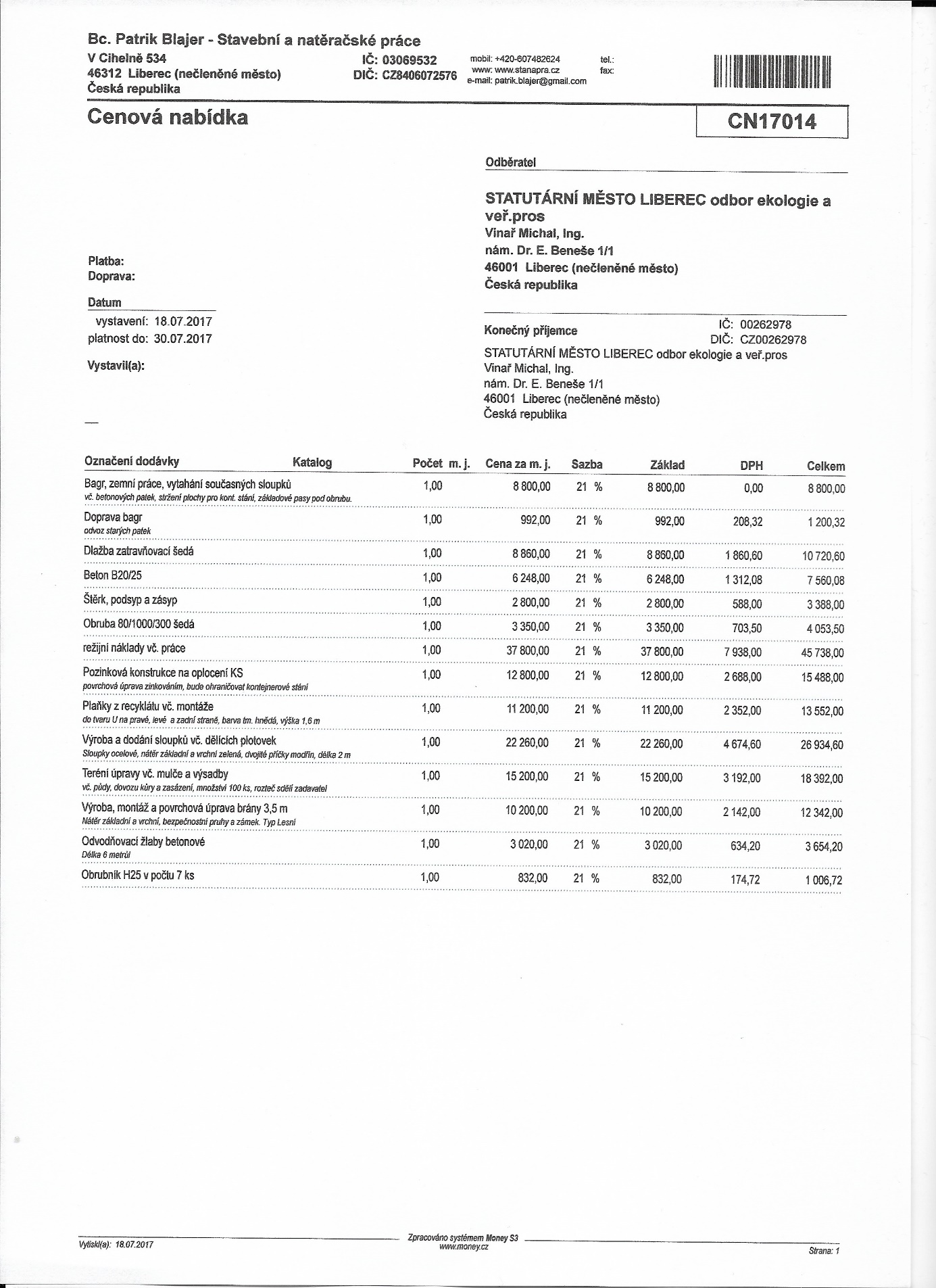 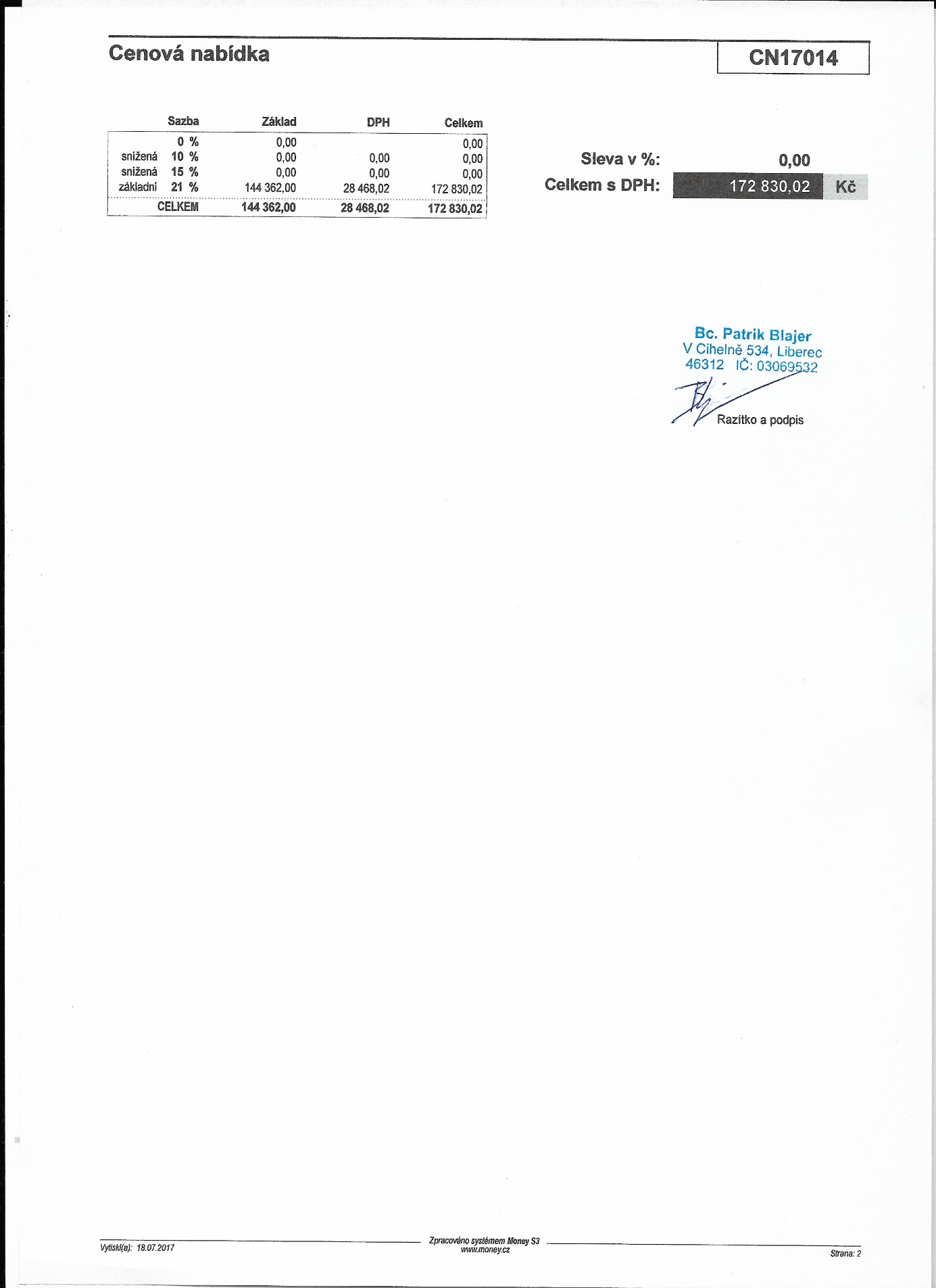 